Примерные рабочие программы по учебным предметам: https://edsoo.ru/Primernie_rabochie_progra.htmМетодические пособия по ФГОС: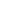 https://edsoo.ru/Metodicheskie_posobiya.htmМетодические видеоуроки:https://edsoo.ru/Metodicheskie_videouroki.htm